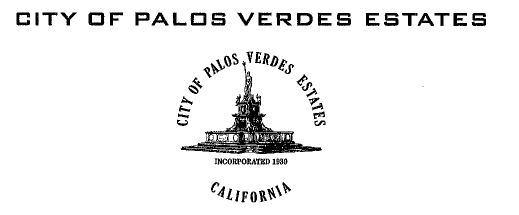 Krystle AccettaLead Service OfficerPalos Verdes Estates Police Department